Nauczanie zdalne 25 XI 2021r grupa KotkiWitam Rodziców i dzieci.Dzisiaj organizujemy Święto Pluszowego Misia. Na początek zagadka: „Bure łapki, brzuszek bury, małe uszka ciut do góry.Mieszka w lesie, lubi miód i jest czasem gruby ciut”. Dziecko uważne słucha i rozwiązuje zagadkę.Odszukujemy wcześniej w Internecie historię pluszowego misia i własnymi słowami przedstawiamy ją dziecku. Prosimy dziecko o wyszukanie wszystkich misiów jakie są w domu do zabawy, układamy je na kanapie i robimy dziecku zdjęcie z misiami na pamiątkę. Zabawa przy piosence „Jadą, jadą misie” tańczymy w parze z misiem.Zabawa ruchowo-muzyczna „Co robi miś”Dziecko porusza się w rytm muzyki, na przerwę w muzyce zatrzymuje się i naśladuje jedną z wymienionych przez rodzica czynności np. - miś drapie się za uszkiem, - miś głaszcze się po brzuszku, - miś tańczy, - miś wdrapuje się na drzewo itp.Zabawa kołowa ze śpiewem „Stary niedźwiedź mocno śpi”, można zaprosić do zabawy pozostałych członków rodziny. Zabawa zręcznościowa „Niedźwiedzie łapy”. Rozsypujemy długie wykałaczki na stole, jeśli nie mamy to klocki, albo kasztany. Zbieramy je rękawicą kuchenną do pudełka, przeliczamy wspólnie, kto zebrał więcej. „Słodkie co nieco” – wylizywanie miodu z talerzyka bez pomocy rąk. Opisywanie smaku miodu, koloru, konsystencji. „Portret pluszowego misia” – malowanie farbami misia. Zabawa z mamą przy piosence „Pluszowy Miś” – Wesoła Scena (Google, YouTube). Dziękuję i życzę wesołej zabawy.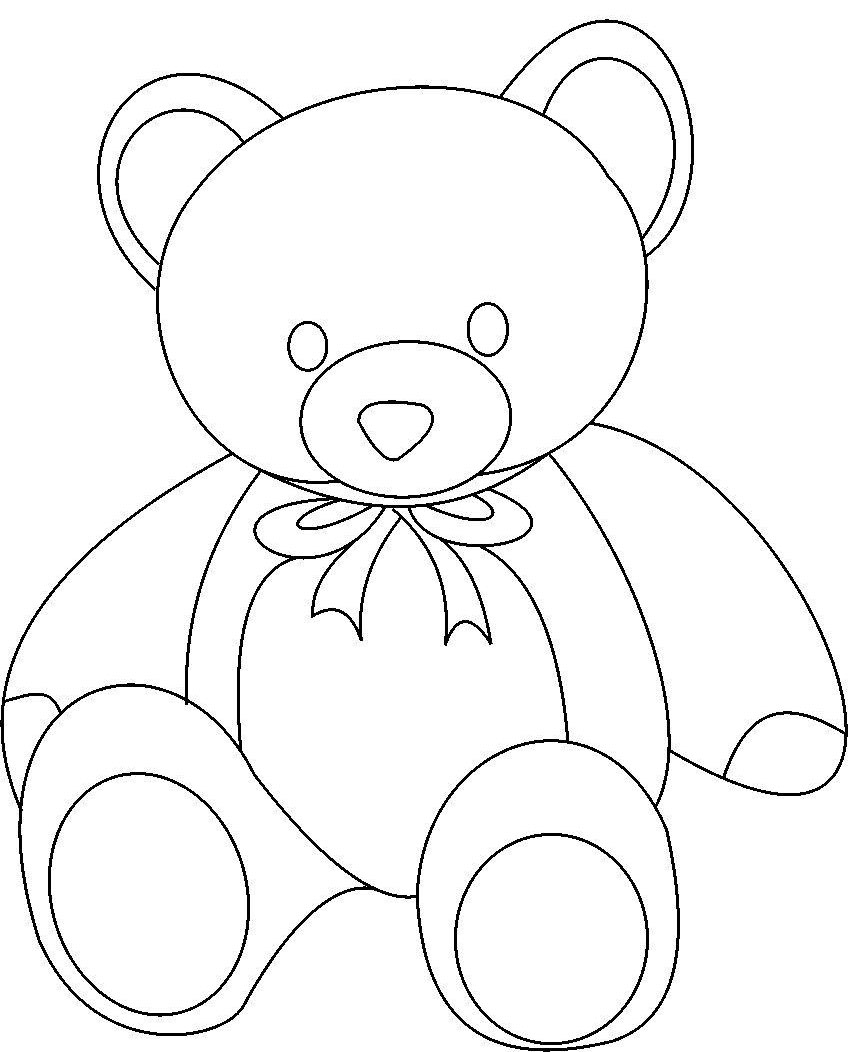 